GATITU MIXED SECONDARY SCHOOLFORM 3 PHYSICSPAPER 1TIME: 1 HR 30MIN			70MKSThe figure below shows a measuring cylinder containing some water.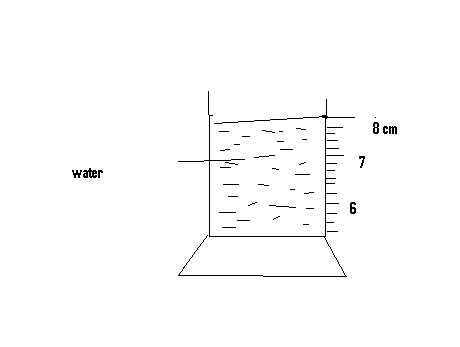 Determine the readings on the measuring cyclinder, after three drops of volume 0.6 cm3 are added											2mksList two factors affecting surface tension.					2mksGive the difference between a scalar and vector quantity, and give examples for each.	2mksState the principle of moments.							1mkGive the difference between   unstable and neutral equilibrium.			2mksA uniform metre rule is pivoted at its centre. A force of 65N is applied at a point which is 15 cm from one end of the rule. What is the moment of the force?			3mksExplain why a matatu is more likely to topple over when the roof rack is heavily loaded than when the roof rack is empty.							2mksState Hooke’s law.								1mkDefine the followingWave 							1mkPulse							1mkAmplitude						1mkFrequency						1mkPeriod							1mkDefine an echo									1mkState two practical application of echo sounding under water.			2mksState three factors that determine the pitch of sound from a stringed instrument.	3mksA young boy claps his hands once at a distance of 500m from a vertical cliff. If the temperature of the surrounding is 10 c , how long does it take for him to hear the echo?	3mksDetermine the following termsStreamline flow					1mkTurbulent flow					1mkDynamic lift						1mkList three assumptions necessary to derive the Bernoulli equation.		3mksState three applications of Bernoulli’s effect					3mksState the equation of continuity as applied in fluid flow.				3mksA water pipe of cross sectional area 4 cm2 and with water flowing in it at 10ms-1 is connected to another pipe of cross –sectional area 1 cm2. Determine the velocity of water in the 1cm3 pipe.				3mksIn a vacuum flask the walls enclosing the vacuum are silvered on the inside. State the reason for this.									1mkExplain how flask minimizes loss of heat through radiation.			1mkWhy is it that boiling is not used for sterilization of clinical thermometer?	1mkState one application of expansion in gases.					1mkDefine linear expansivity.						1mkWhen a liquid is heated in glass flask, its level at first falls then rises. Explain this observation.				2mksList three effects of anomalous expansion.					3mks1600 cm3 of fresh water of density 1 g/cm3 are mixed with 1400 cm3 of sea water of density 1.25 g/cm3. Determine the density of the mixture.					3mksThe density of liquid X is 13.6 gcm-3. Calculate the mass of 19.4cm3 of the liquid.	2mksState why the weight of an object on the surface of the earth varies from one place to another.										1mk